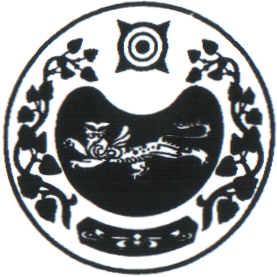 ПОСТАНОВЛЕНИЕ от 02.03.2022 г.   № 16-пс.ВесеннееОб утверждении паспорта пожарной безопасности   	В целях защиты населения Весенненского сельсовета Усть-Абаканского  Республики Хакасия  от чрезвычайных ситуаций и повышения  эффективности деятельности по предупреждению и ликвидации последствий чрезвычайных ситуаций на территории Весенненского сельсовета Усть-Абаканского района Республики Хакасия, Администрация Весенненского сельсовета ПОСТАНОВЛЯЕТ: 	1. Утвердить  паспорта пожарной безопасности на территории Весенненского сельсовета Усть-Абаканского района Республики Хакасия, подверженной угрозе лесных пожаров.(прилагается)..            3. Настоящее постановление вступает в силу со дня его официального опубликования, и подлежит обнародованию на официальном сайте администрации в сети «Интернет».Глава Весенненского  сельсовета				В.В. ИвановРОССИЯ ФЕДЕРАЦИЯЗЫХАКАС РЕСПУБЛИКАЗЫАFБАН ПИЛТIРI АЙМАFЫВЕСЕННЕНСКАЙ ААЛНЫН ЧОБIАДМИНИСТРАЦИЯЗЫ